Технологическая карта, 5 класс.Практическая работа № ___.«Выполнение ручных стежков и строчек временного назначения».Материалы, инструменты, приспособления: 5 деталей из х/б ткани размером 8  х15 см, игла для ручных работ, нитки, ножницы, инструкционная карта, альбом (папка) с образцами, трафарет.Ход работы:Выполнить три образца в соответствии с инструкционной технологической картой.Карта самоконтроля: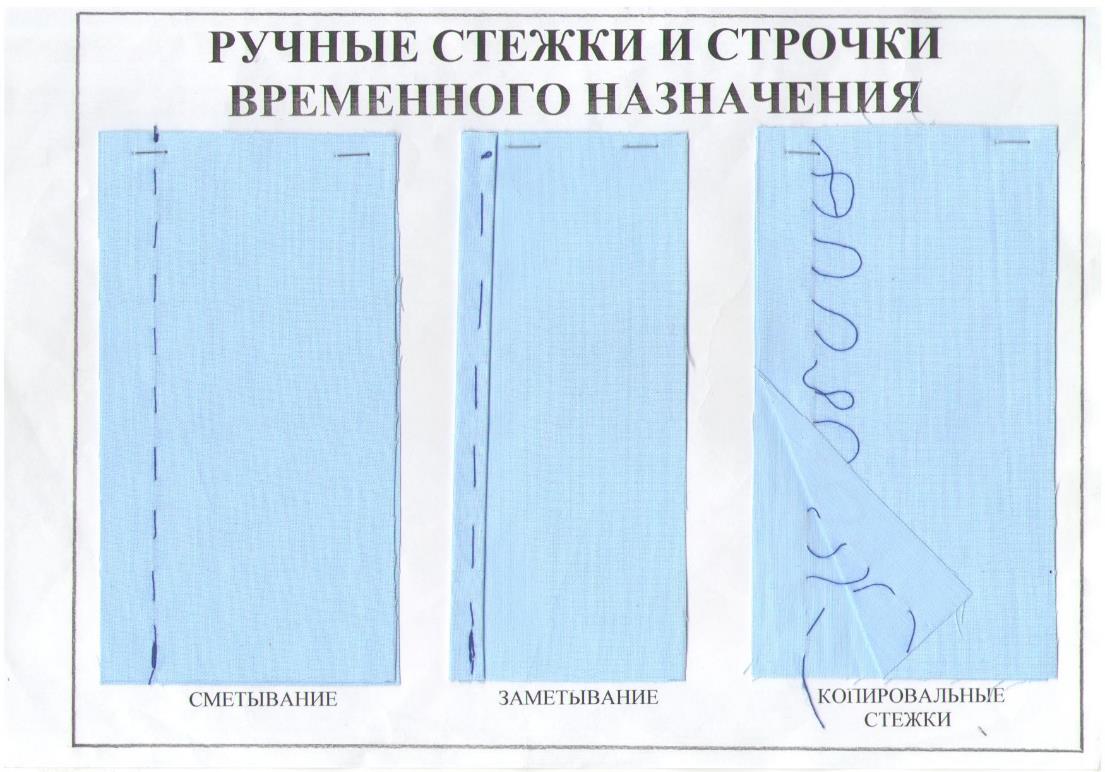 Название операции (образца)Последовательность выполнения операцииГрафическое изображение1. Сметывание1. Сложить две детали, равные по величине лицевыми сторонами внутрь, уровнять срезы.2. Наметить на изнаночной стороне верхней детали линию для сметочной строчки на расстоянии 15 мм от края детали.3. Проложить строчку прямыми стежками с длиной стежка 0,7 – 10 мм на 1 мм отступая в сторону среза детали.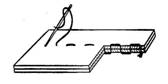 Шов «вперед иголку»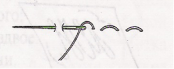 2. Замётывание1. Подогнуть срез детали на 0,7 см дважды на изнаночную сторону.2. Проложить строчку прямыми стежками на расстоянии 2 мм от внутреннего сгиба подогнутого края.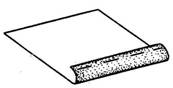 3. Копировальные стежки1. Сложить две детали, равные по величине лицевыми сторонами внутрь, уравнять срезы. 2. Наметить на изнаночной стороне верхней детали линию контура для копировальной строчки на расстоянии 15 мм от среза детали.3. По намеченной линии проложить прямые стежки, не затягивая их, а оставляя петельки высотой 1 - 2 см (Рис. 1). 4. Развернуть детали так, чтобы нитки стежков натянулись, и разрезать их посредине между двумя срезами деталей (Рис. 2).Рис. 1 Рис. 2 № п/пКритерии оцениванияБаллы Баллы Баллы № п/пКритерии оценивания1231.Ткань сложена лицевой стороной внутрь.1,01,02.Припуск подогнут на изнаночную сторону.1,03.Ширина шва намечена на расстоянии 15 мм.1,01,04.Конец нити закреплен на ткани аккуратным узелком в начале строчки.0,50,55.Стежки проложены ровно, параллельно и на расстоянии 1 мм от намеченной линии.0,56.Стежки проложены ровно, на расстоянии 2 мм от внутреннего сгиба подогнутого края1,07.Стежки и промежутки одной длины – 10 мм ± 2 мм.1,01,01,08.Концы сметочных строчек закреплены 3 – 4 обратными стежками.0,50,59.Стежки выполнены ниткой в одно сложение.0,51,00,510.Стежки проложены ровно по намеченной линии.1,011.Петельки вытянуты с одной стороны на 1,0 – 2,0 см, концы нитей не закреплены.0,5Итого:Итого:5,05,05,0